1. Общие положения1.1. Настоящее положение устанавливает порядок проведения самообследования образовательной организацией — муниципальное автономное  дошкольное образовательное учреждение детский сад №9 «Сказка» (в дальнейшем МАДОУ).1.2.Самообследование представляет собой оценку образовательной деятельности МАДОУ, системы управления организации, содержания и качества образовательной деятельности, степень готовности воспитанников к обучению в школе, качества кадрового, учебно-методического, материально-технического, медико-социального обеспечения, функционирования внутренней системы качества образования. Также анализ показателей деятельности организации, подлежащей самообследованию, установленных федеральным органом исполнительской власти, осуществляющим функции по выработке государственной политики и нормативно-правовому регулированию в сфере образования.1.3. Основным источником для проведения самообследования является созданная в МАДОУ система информационного обеспечения, направленная на сбор и анализ информации, поданной своевременно, в полном объеме, с анализом, качественной и количественной оценкой достигнутых результатов на основе поставленных целей и критериев, заданных мониторингом качества образования МАДОУ.1.4.Самообследование осуществляется в соответствии с действующими правовыми и нормативными документами в системе образования:- Федеральным законом «Об образовании в Российской Федерации» пункт 3 часть 2 статья 29 от 29.12.2012 года № 273-ФЗ;- приказом Минобрнауки России от 14.06.2013 года № 462 «Об утверждении порядка проведения самообследования образовательной организацией»;- проектом приказа Минобрнауки России «Об утверждении показателей деятельности образовательной организации, подлежащей самообследованию»;-Федеральным государственным образовательным стандартом дошкольного образования, утвержденным Приказом Министерства образования и науки Российской Федерации (Минобрнауки России) от 17 октября 2013 г. N 1155, зарегистрирован в Минюсте РФ 14 ноября 2013 г.;- приказом Министерства образования и науки Российской Федерации от 10 декабря 2013г. № 1324 «Об утверждении показателей деятельности образовательной организации, подлежащей смообследованию»;- приказом Министерства образования и науки Российской Федерации от 14 декабря 2017г. № 1218 О внесении изменений в Порядок проведения самообследования образовательной организации;- основной образовательной программой МАДОУ и настоящим положением.2. Цель и задачи самообследования2.1. Целью процедуры самообследования является обеспечение доступности и открытости информации о деятельности организации, а также подготовка отчета о результатах самообследования (далее отчет).2.2. Для достижения поставленной цели решаются следующие задачи:- постоянный сбор информации об объектах самообследования, выполнение функции слежения;- адаптация, разработка, систематизация нормативно-диагностических материалов, методики изучения качества образовательного процесса;- изучение объекта по одним и тем же критериям с целью отслеживания динамики показателей;- своевременное выявление изменений в образовательной деятельности, разработка необходимых коррекционных мер;- координация деятельности всех участников образовательного процесса по достижению цели.3. Объекты самообследования3.1. Цели образовательного процесса, их соответствие социальному заказу, образовательным потребностям конкретных субъектов образовательной деятельности:- оценка качества образовательной деятельности, системы управления организации;- мониторинг заболеваемости воспитанников;- степень освоения воспитанниками основной образовательной программы, их достижения;- степень готовности воспитанника к школьному обучению;- удовлетворенность различных групп потребителей (родителей, специалистов, воспитателей) деятельностью МАДОУ.3.2. Качество образовательного процесса, реализуемого в МАДОУ:- образовательной деятельности, осуществляемой в процессе организации различных видов детской деятельности (двигательной, игровой, коммуникативной, трудовой, познавательно-исследовательской, продуктивной, музыкально-художественной, восприятие художественной литературы) и в ходе режимных моментов;- организация самостоятельной деятельности воспитанников;- взаимодействия с семьями воспитанников по реализации основной образовательной программы МАДОУ.3.3. Качество условий реализации основной образовательной программы дошкольного воспитания:- кадровое обеспечение;- материально-техническое обеспечение;- учебно-материальное обеспечение;- медико-социальное обеспечение;- информационно-методическое обеспечение;- психолого-педагогическое обеспечение.3.4. Показатели деятельности, подлежащие самобследованию:- общие сведения о дошкольной образовательной организации;- качество реализации основной образовательной программы дошкольного образования;- кадровое обеспечение учебного процесса;- инфраструктура дошкольной образовательной организации.4. Этапы проведения самообследования4.1. Процедура самообследования включает в себя следующие этапы:- планирование и подготовку работ по самообследованию МАДОУ;- организацию и проведение самообследования в МАДОУ;- обобщение полученных результатов и на их основе формирование отчета;- рассмотрение отчета на Общем собрании работников МАДОУ.5. Порядок проведения самообследования 5.1. Самообследование образовательной деятельности осуществляется заведующим МАДОУ, зам. заведующего по АХЧ, зам. заведующего по ВМР, старшей медицинской сестрой в пределах компетенции:- заведующий МАДОУ – общее руководство системой самообследования образовательной деятельности МАДОУ и социологический мониторинг: сбор информации социального заказа системе МАДОУ: родителях, школе, их потребностях и удовлетворенности в услугах МАДОУ; оценка системы управления организации;  мониторинг качества  условий  реализации основной образовательной программы дошкольного образования материально-техническое, кадровое, финансовое обеспечение, кадровый потенциал);- зам. заведующего по ВМР – оценка качества реализации основной образовательной программы дошкольного образования; степень освоения воспитанниками основной образовательной программы, их достижения; степень готовности воспитанника к школьному обучению; качество условий реализации основной образовательной программы дошкольного воспитания (кадровое, учебно-материальное, информационно-методическое, психолого-педагогическое обеспечение);- зам. заведующего по АХЧ – мониторинг материально-технического обеспечения образовательного процесса;- медицинская служба (старшая медицинская сестра) – мониторинг медико-социального обеспечения, (отслеживание состояния положительных и отрицательных тенденций здоровья воспитанников, заболеваемость, физическое развитие, состояние всех функциональных систем и др.; выявление факторов отрицательно влияющих на самочувствие и здоровье воспитанников и др.).5.2. Самообследование проводится дошкольной организацией ежегодно до 20 апреля.5.3. Низкие показатели в оценке образовательной деятельности МАДОУ являются основанием для планирования коррекционных мероприятий по устранению выявленных проблем.6. Делопроизводство6.1. Результаты самообследования МАДОУ оформляются в виде отчета, включающего аналитическую часть и результаты анализа показателей деятельности организации.6.2. Отчет представленной информации содержит выводы (заключения) о соответствии образовательной организации нормативным правовым актам Российской Федерации в области образования, установленным показателям деятельности, региональным правовым актам, локальным актам МАДОУ.6.3. Отчет подписывается заведующим МАДОУ и заверяется печатью.6.4. По результатам самообследования заведующим МАДОУ издается приказ, содержащий:- оценку деятельности образовательной организации;- решение о поощрении  либо (при наличии оснований) дисциплинарном взыскании;-ответственных лиц по исполнению решений;-указываются сроки устранения выявленных недостатков.6.5. Отчет по итогам самообследования МАДОУ размещается на официальном сайте МАДОУ в сети «Интернет» (раздел «Документы», подраздел «Отчет по итогам самообследования»).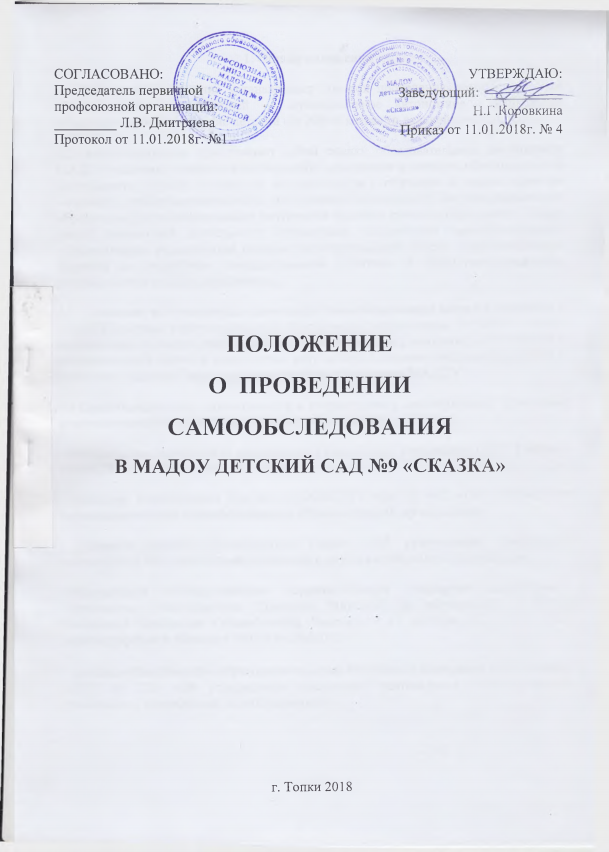 